PERFECT MAMA TENS KÄYTTÖ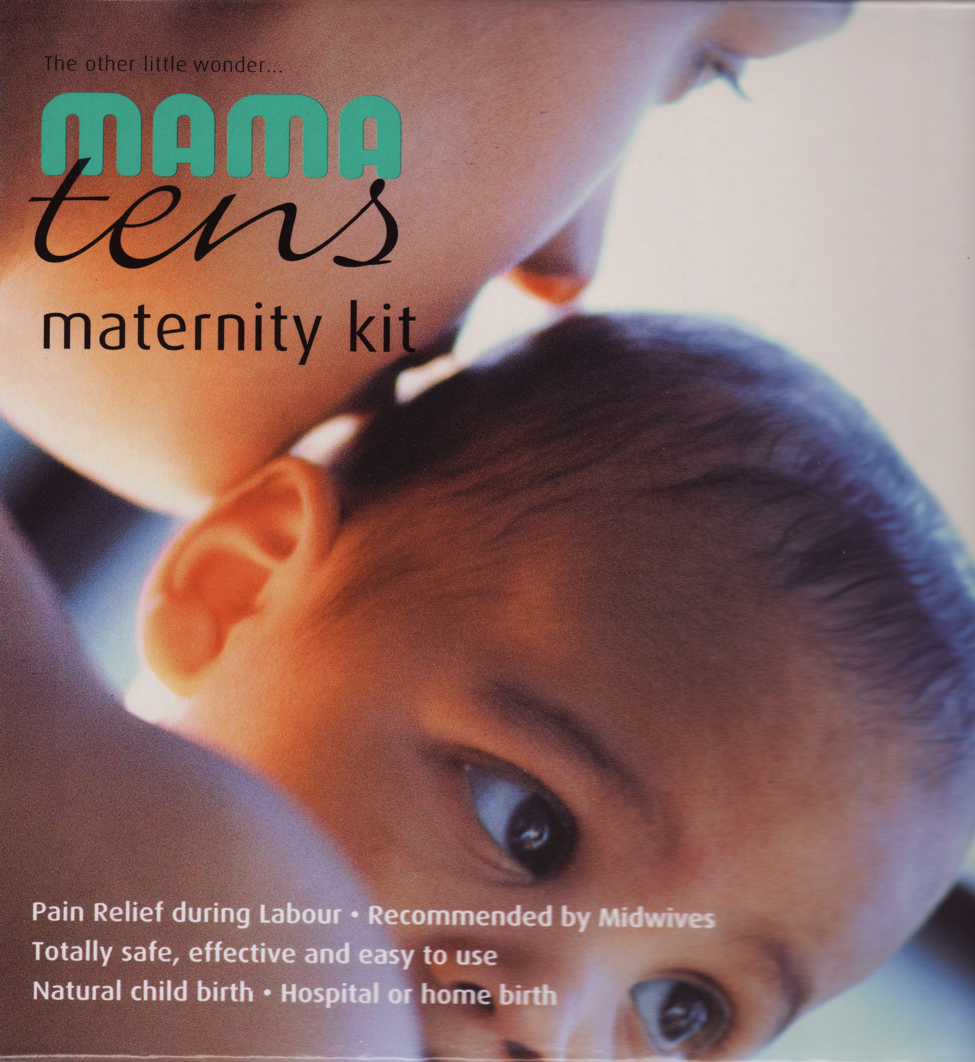 PERFECT MAMA TENS MAHDOLLISTAA LÄÄKKEETTÖMÄN KIVUNLIEVITYKSEN SYNNYTYKSESSÄMAMA TENS mahdollisTAA luonnomukaisen synnytyksenHanki laite käyttöösi riittävä ajoissa mielellään viimeistään raskausviikolla 36.Mama Tens otetaan käyttöön heti ensi synnytyssupistuksista. KEHO ALKAA MUODOSTAMAAN ENDORFIINEJA NOIN 45-60MINUUTIN KULUTTUA LAITTEEN KÄYTTÖÖNOTOSTA, JOTEN SIKSI AIKAINEN ALOITUS ON TÄRKEÄ.Tutkimusten mukaan TENS laite on hyvin tehokas, kun se otetaan käyttöön heti ensimmäisten synnytyssupistusten aikana. Keho ehtii tällöin muodostamaan endorfiineja. Aikainen käyttöönotto mahdollistaa myös pidempään kotona olon, ennen sairaalaan lähtöä, koska nainen pystyy kontrolloimaan kipuaan paremmin.OHJELMATLaite sisältää 3 voimistuvaa ohjelmaa A, B ja C. Voit halutessasi koska vain siirtyä näissä eteenpäin. Paina päälle ON ja pois OFF näppäimestä Paina PROG.  A1(B1,C1) päälle ja lisää voimakkuutta sopivaksi oikean puoleisesta näppäimestä. Kun tulee SUPISTUS paina vasemmalla olevasta BOOST näppäimestä näytössä A2,(B2,C2). Kun supistus on ohi paina BOOST laite palaa perus kivunhoito taajuudelle näppäimestä uudelleen ja laite palaa takaisin jatkuvaan ohjelmaan. A1.Jatka näin eteenpäin aina ponnistusvaiheeseen saakka.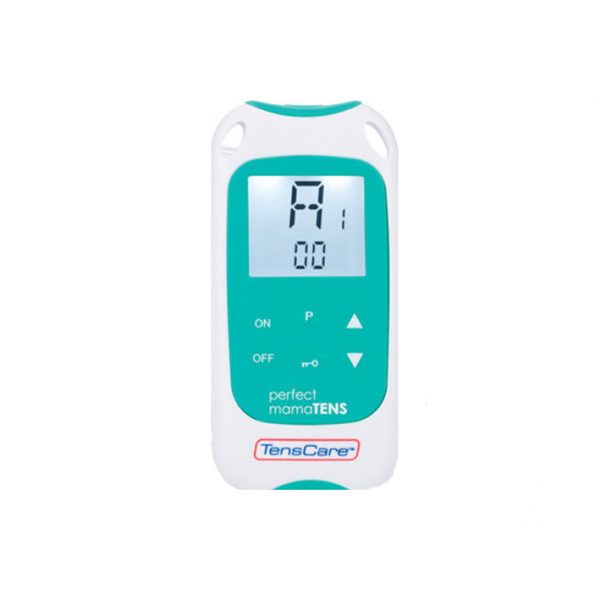 ALOITALue käyttöohje hyvissä ajoin ennen synnytystä. Aseta batterit laitteeseen.KÄY TARVIKKEET LÄPIKäy huolellisesti läpi mitä laatikossa onPERUSKÄYTTÖLAITE PÄÄLLE ON näppäimestä.LAITE POIS PÄÄLTÄ OFF näppäimestäLIITÄ johdot koneeseen sen alaosaan.ELEKTRODIEN ASETTELU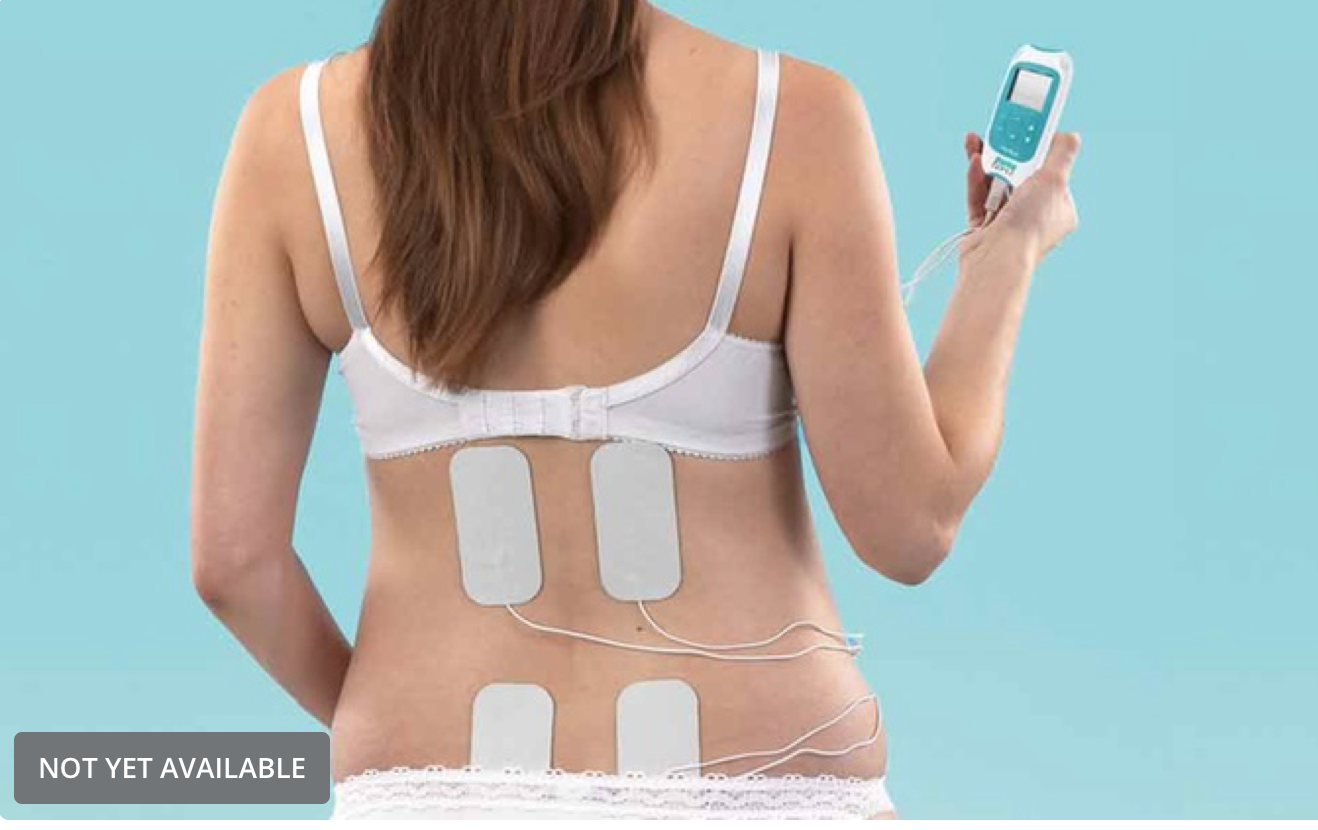 SÄÄDÄ VOIMAKKUUSAloita ohjelmalla A 1painamalla keskeltä  P näppäimellä kerran. Säädä sittenvoimakkuus sinulle sopivaksi  oikeanpuoleisista  nuoli  näppäimistä ja nosta      tai laske          sitä tarvittaessa.Kun sinusta tuntuu että tarvitset lisätehoa paina P ja ohjelma B1 ja säädä taas voimakkuus.Kolmas ja voimakkain taso on ohjelma C1 ja säädä voimakkuus taas sinulle sopivaksiBOOST NÄPPÄIN SUPISTUKSEN AIKANAA1 aloita tällä-säädä voimakuus nuolinäppäimestä. Kun supistu alkaa paina BOOST näppäin pohjaan ( näytöllä A2). Kun supistus loppuu paina BOOST uudelleen ohjelma palautuu A1 ohjelmaan. Kun tarvitset lisää tehoa siirry samalla tavalla ohjelmaan B1/B2 ja C1/C2.AVAIMEN KUVA Painamalla siitä laite lukittuu. Painamalla toisen kerran se vapauttaa lukituksen.SOPIIKO MAMA TENS KAIKILLE?Laitetta ei voi käyttää jos on epilepsia. Laitetta ei myöskään sovi käyttää jos on sydämentahdistin tai rytmihäiriöitä.Tens laitetta ei suositella käytettäväksi ennen raskausviikkoja 37.Suihkussa tai vedessä laite tulee poistaa. Se ei estä kuitenkaan tens laitteen käyttöä ennen vesisynnytystä tai suihkuun menoa.MITEN TENS LAITE VAIKUTTAA?TENS aktivoi kehoa vapauttamaan endorfiineja, jotka ovat kehon oma, luonnollinen kivunlievitys hormoni. Samalla kipusignaalit estyvät kulkemasta aivoihin asti, jolloin kivun tuntemus vähenee.MILTÄ TENS LAITE TUNTUU?Riippuen käytettävästä taajuudesta, tuntemus on vaihtelee pehmeästä, kutittavasta aina nipistävään ja sykkivään tuntemukseen asti.VAIKUTTAAKO TENS LAITE VAUVAAN?Ei mitenkään. Tens on täysin lääkkeetön, joten se on ideaalinen äideille, jotka toivovat luonnollista synnytystä. Tutkimukset ovat osoittaneet, että tens laitetta käyttävien äitien vauvat syntyvät virkeämpinä ja vastaanottavampina verrattuna niihin vauvoihin, joiden äideillä käytetään vahvoja kivunlievityslääkkeitä.KÄYTÄ LAITETTA JÄLKISUPISTUKSIIN
Synnytys tens laitetta voidaan käyttää niin kauan kuin haluaa, synnytyksen jälkeenkin. Sillä on todettu olevan lieventävää vaikutusta myös jälkisupistuksiin.ENNEN SYNNYTYSTÄ LAITTEEN KOEÄYTTÖKokeile käyttämällä  ohjelmaa A ja laita hieman voimakkuutta ja kokeile miltä laite tuntuu. Voit kokeilla sitä myös esimerkiksi laittamalla elektrodit reiteen.LAITA ELEKTRODIT HYVIN SUJETTUUN PUSSIINLaita elektrodit huolellisesti pussiin ja sulje se HYVIN. Elektrodit eivät saa kuivua.LAITA KAIKKI LAUKKUUNLaita kaikki tarvikkeet laukkuun kunnes synnytys alkaa. Tarkista sinulla on siellä toimivat batterit.ALOITUSHeti kun supistukset ovat säännöllisiä ja synnytys alkaa laita elektrodit kuvan osoittamalla tavalla paikoilleen ja aloita kivun lievitysTakuu  1vuoksi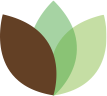  Wellness Storewww.wellnessstore.fi          info@wellnessstore.fi